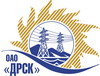 Открытое акционерное общество«Дальневосточная распределительная сетевая  компания»ПРОТОКОЛпроцедуры вскрытия конвертов с заявками участников ПРЕДМЕТ ЗАКУПКИ: Открытый запрос цен на поставку продукции: «Пункт коммерческого учета электроэнергии» для нужд филиала ОАО «ДРСК» «Амурские электрические сети».Основание для проведения закупки:   ГКПЗ 2014 г. закупка 1541 раздел 2.2.2.Указание о проведении закупки от 11.04.2014 № 90Планируемая стоимость закупки в соответствии с ГКПЗ:  1 210 000,00 руб. без учета НДС;ПРИСУТСТВОВАЛИ: два члена постоянно действующей Закупочной комиссии 2-го уровня ВОПРОСЫ ЗАСЕДАНИЯ КОНКУРСНОЙ КОМИССИИ:В ходе проведения запроса цен было получено 5 предложений, конверты с которыми были размещены в электронном виде на www.b2b-energo.ru.Вскрытие конвертов было осуществлено в электронном сейфе организатора запроса цен на Торговой площадке Системы www.b2b-energo.ru автоматически.Дата и время начала процедуры вскрытия конвертов с предложениями участников: 10:00 28.04.2014 (было продлено на 34 мин., 42 cек., сделано 7 ставок)Место проведения процедуры вскрытия конвертов с предложениями участников:Торговая площадка Системы www.b2b-energo.ruВ конвертах обнаружены предложения следующих участников запроса цен:РЕШИЛИ:Утвердить протокол заседания Закупочной комиссии по вскрытию поступивших на закрытый запрос цен конвертов.Ответственный секретарь Закупочной комиссии 2 уровня ОАО «ДРСК»	О.А. МоторинаТехнический секретарь Закупочной комиссии 2 уровня ОАО «ДРСК»	Т.А. Игнатова№ 292/МТПиР-Вг. Благовещенск28 апреля 2014 г.№Наименование участника и его адресПредмет и общая цена заявки на участие в запросе предложений1ООО "РиМтехэнерго" (630049, Россия, Новосибирская область, г. Новосибирск, Красный пр-т, д. 220, кор. 10)Предложение: подано 25.04.2014 в 08:13
Цена: 610 169,49 руб. (цена без НДС)2ОАО "Электроаппарат Энерго" (ул. 2-я Почепская, д. 35А, г. Брянск, 241019)Предложение: подано 24.04.2014 в 10:37
Цена: 665 084,75 руб. (цена без НДС)3ЗАО "ЧЗЭО" (428022, Чувашская Респ., г. Чебоксары, пр. Машиностроителей, д. 1)Предложение: подано 25.04.2014 в 09:13
Цена: 872 881,36 руб. (цена без НДС)4ООО "НПП "Контакт Поволжье" (420088, Россия, Республика Татарстан (Татарстан), г. Казань, ул. Журналистов, д. 52, оф. 23)Предложение: подано 25.04.2014 в 10:04
Цена: 1 021 962,00 руб. (цена без НДС)5ООО Управляющая компания "Радиан" (664040, Иркутская область, г. Иркутск, ул. Розы Люксембург, д. 184)Предложение: подано 25.04.2014 в 09:41
Цена: 1 144 067,80 руб. (цена без НДС)